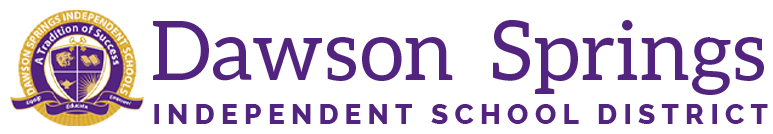 Dawson Springs Elementary SchoolWhere the teachers and students give 100% every day and failure is not an option.  Panthers Prowling to Proficiency!January 2023 Board Meeting Elementary Principal ReportJennifer WardAcademic ProgressMr. Jim Goff was here on 01/23/2023 and conducted his observations of our Reading Mastery Teachers.  We were given our +/Delta’s to view for this month. Christa Lemily will be here again to work with Mrs. Vilt, Mrs. Hibbs, and Mr. Schultz.  We are continuing to focus on fluency in Mathematics and hands-on instructional delivery.KSA Kentucky Summative Assessment question analysis has begun.  Right off the bat, without digging into the data we saw very quickly that open ended and open response questions were more difficult for the students.  Surprisingly, we noticed too that the questions with multiple correct answers had a higher percentage of correct answers than we anticipated.Teachers will be digging into this data at next week’s PLCs.Observations are in full swing.  PLC Conversations for the Month:Assessment Analysis and Data Analysis Protocols have occurred this month.  Teachers are also looking at mid-year student data.  At this point in the year we start looking at students who may need to be retained or receive additional services to maintain current growth and advancement.Professional Development Information: Mr. Schultz and Mrs. Woolsey did a site visit at Pride Elementary to visit high performing classrooms in the areas of Science and Reading/Writing.  Mrs. P’Poole visited Crittenden County to see high performing math instruction.  All teachers came back with valuable information and have already started implementing new strategies in their own classrooms. Mr. Jim Goff will return on 2/16/2023.Christa Lemily will return to work with our math teachers.  PD for the upcoming 23/24 school year is starting to be discussed.  Teachers will be surveyed again to get their input on options for PD.  They will be allowed flexible PD days again via GRREC and WKEC.Mrs. Ward attended the KWEL Kentucky Women in Education Leadership Conference last week.  This is an amazing opportunity for me to make connections with other administrators across the state.  We exchanged contact information and learned so much information.  The Leadership Challenge was a big part of our conference.  This is a professional development opportunity that centers around how you define leadership.  The overarching concept is that leadership is “The art of mobilizing others to want to struggle for shared aspirations/visions.”  Kouzes and Posner, authors of The Leadership Challenge.There are 5 themes to The Leadership Challenge:Model the Way - clear values, others align with usInspire a shared Vision - this is the why behind what you are doingChallenge the Process - What do we do to make things better?Enable Other to Act - grow leaders within - work togetherEncourage the Heart - celebrate individual excellence in everyoneUpcoming Events:PTO Secretary for a Day is happening right now.  Money is due for that fundraiser on February 28.